Фототаблица от 28.10.2019к акту осмотра от 28.10.2019 по адресу: ХМАО-Югра, г. Сургут, пр. Мира, д. 4. Фото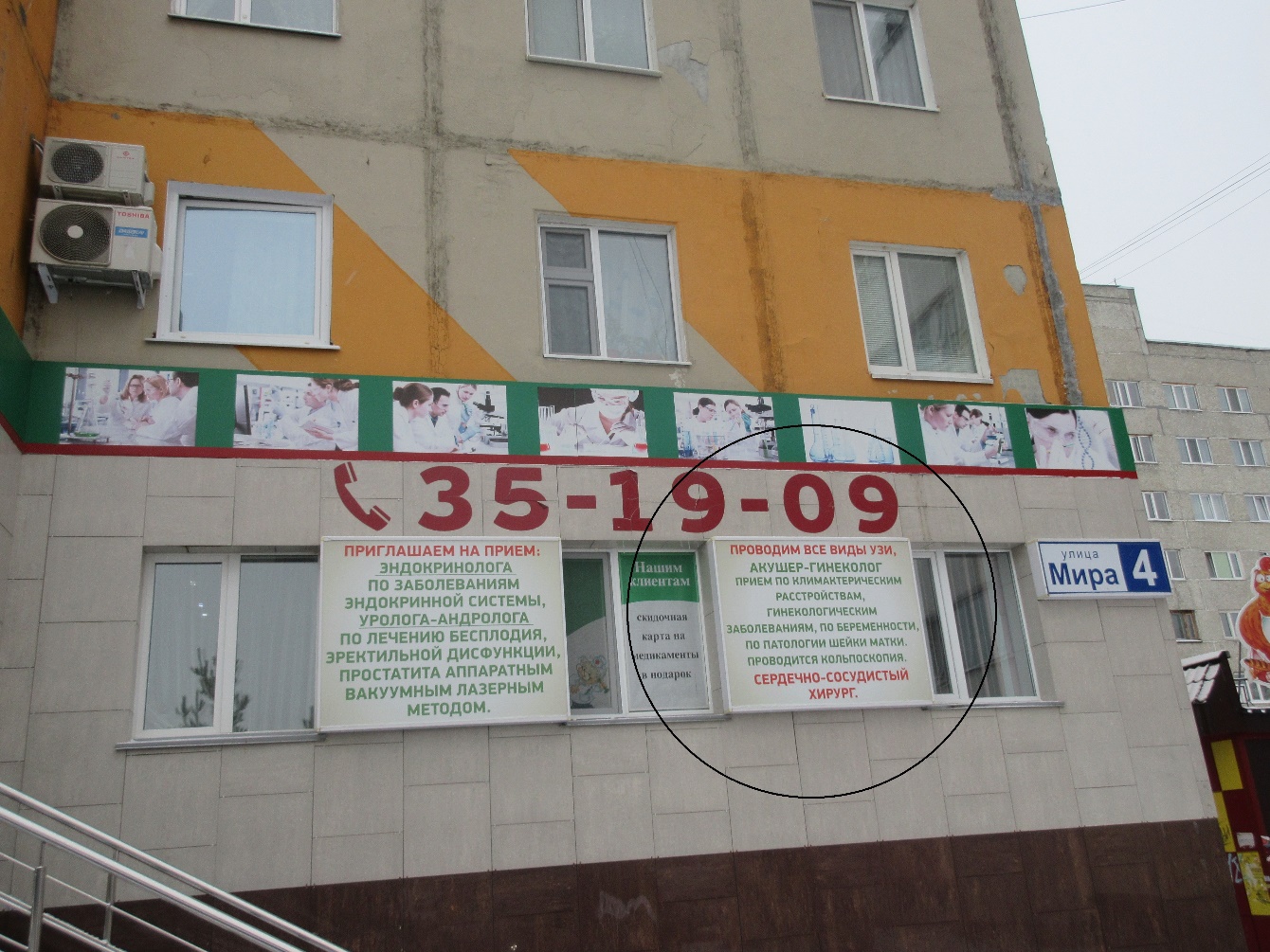 Фото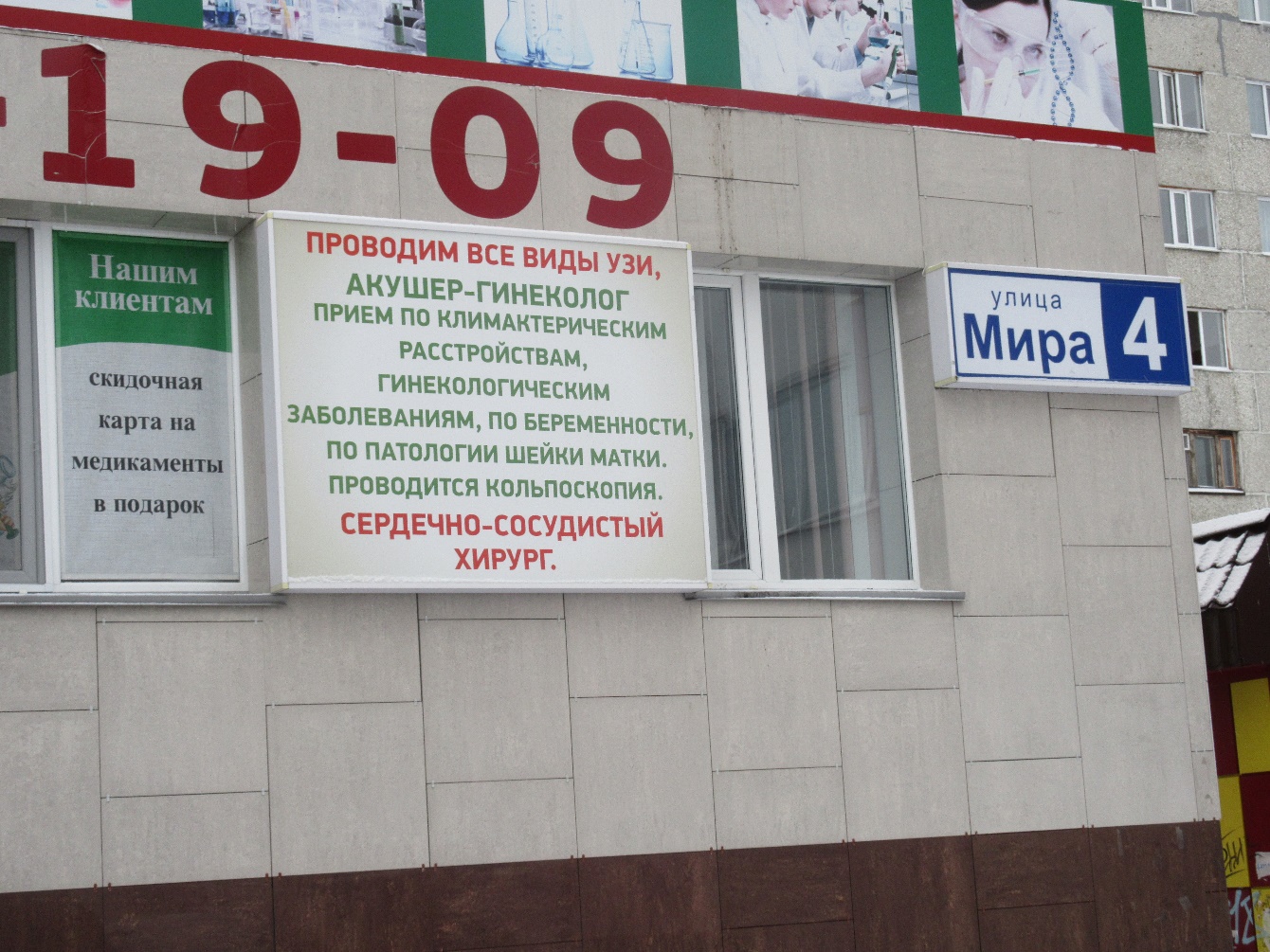 Главный специалист                    								                    Большаков А.А.отдела административного контроляконтрольного управления Администрации города           